.ROCK FORWARD, COASTER STEP, SHUFFLE, ¼ TURN RIGHTCROSSING TRIPLE STEP, SIDE ROCK, HEEL-TOE TOUCHESROCK, RECOVER, TRIPLE TURNING ½ RIGHT, ROCK, RECOVER, TRIPLE TURNING ½ LEFT½ TURN LEFT, SHUFFLE, HEEL-TOE TOUCH, SHUFFLEREPEATReal Hero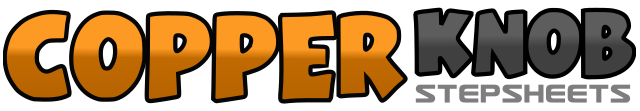 .......Count:32Wall:4Level:Intermediate.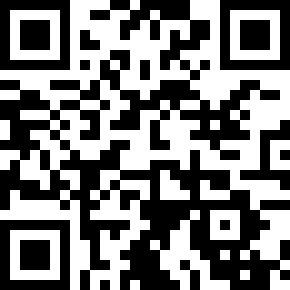 Choreographer:Robert DeLong (USA)Robert DeLong (USA)Robert DeLong (USA)Robert DeLong (USA)Robert DeLong (USA).Music:Hero (Metro Mix) - Enrique IglesiasHero (Metro Mix) - Enrique IglesiasHero (Metro Mix) - Enrique IglesiasHero (Metro Mix) - Enrique IglesiasHero (Metro Mix) - Enrique Iglesias........1-2-3&4Rock forward on left foot, recover weight on right foot, left foot step backward, right foot step next to left foot, left foot step forward slightly5&6-7-8Step right foot forward shuffle right-left-right, step left foot forward, pivot ¼ turn right on balls of feet1&2-3-4Cross left foot over right shuffle left-right-left, rock right foot to right side, recover weight on left foot5&6Touch right heel forward, step right foot in place, touch left toe back7&8Touch left toe to left side, step left foot in place, touch right toe to right side1-2-3&4Rock forward on right foot, recover weight on left, shuffle right-left-right while turning ½ turn right5-6-7&8Rock forward on left foot, recover weight on right, shuffle left-right-left while turning ½ turn left1-2-3&4Step right foot forward, pivot ½ turn left, shuffle forward right-left-right5&6-7&8Touch left heel forward, touch right toe back, shuffle forward right-left-right